2015.06.03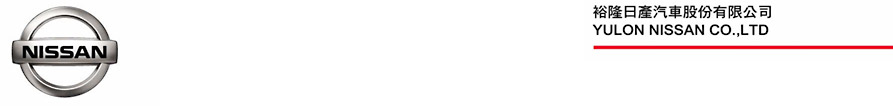 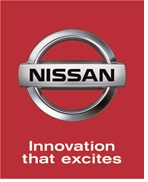 NISSAN「裡外兼good」三大優惠 購車送萬元禮券讓車主面子裡子銀子 通通good裕隆日產汽車為滿足廣大NISSAN車主對愛車保養維修及清潔美容需求，自2015年5月30日起至6月30日止，特別推出「裡外兼good方案」三大優惠方案，凡購買NISSAN指定車款即贈送萬元美容保修禮券、68無限里程延長保固(註1)及首年低月付5,888元超值優惠(註2)，面子裡子通通顧，讓車主的愛車「裡外兼good」。同期間消費者至NISSAN展示中心試乘，有機會免費獲得一份限量「X-TRAIL x我是馬克」迴紋針組。「裡外兼good」 三大優惠方案裕隆日產表示，NISSAN為車主扮演貼心管家，提供新購NISSAN指定車款「裡外兼good」三大優惠方案，包含贈送萬元美容保修禮券，細心呵護愛車美容與清潔；加贈六大系統8年無限里程延長保固，全面保障愛車健康；更提供首年5,888元低月付優惠，體貼車主荷包，輕鬆入主NISSAN優質車款。三大優惠，讓車主面子、裡子、銀子從外到內通通顧。「X-TRAIL x我是馬克」迴紋針組  試乘即贈裕隆日產追求跨界與超越的腳步不停歇，除「裡外兼good」三大優惠方案外，裕隆日產更提供由X-TRAIL與知名插畫部落客馬克跨界合作設計的限量「X-TRAIL x我是馬克」迴紋針組。2015年5月30日起至6月30日止，消費者至NISSAN展示中心試乘，有機會免費獲得一份限量「X-TRAIL x我是馬克」迴紋針組，數量有限，送完為止。歡迎喜愛NISSAN的消費者前往全國展示中心，感受NISSAN車系的安心、舒適、節能等優質產品力。自2015年5月30日起，裕隆日產正式推出「裡外兼good」三大優惠方案，讓新購NISSAN車主可以「顧面子」、「顧裡子」、「顧銀子」，裡外兼good，試乘更有機會獲得「X-TRAIL x我是馬克」限量迴紋針組。相關活動辦法及條件詳情請洽全國NISSAN展示中心或至裕隆日產官網www.nissan.com.tw查詢。註1：68無限里程延長保固適用於NISSAN國產全車系，JUKE贈送6615延長保固，MURANO、370Z及GT-R等進口車不贈送68無限里程或6615延長保固方案。68無限延長保固係指六大系統8年(不限里程)延長保固，68無限或6615延長保固之會員車主需配合車主手冊規範至NISSAN服務廠實施定期保養，並每年於NISSAN經銷公司投保本專案配合之指定保險公司之強制險及 1,000元以上任意主險，詳細之權利與義務請洽各經銷公司或參閱NISSAN官網網頁說明。註2：本專案適用於活動期間購買指定車款即指除NISSAN GT-R、370Z外之其他國產車及進口車並完成領牌者(大宗批(標)售、公司法人、租賃車、公家機關及營業車不適用本專案)；首年低月付5,888元專案需付頭款及尾款，年利率約為4.2%，分期專案係由經銷公司提供，分期付款與現金付款之建議售價相同，現金優惠購車總價與分期購車總價係有價差，詳細交易條件請洽各經銷公司，經銷公司並保留最後核准與否權利。本專案之活動辦法及限制請洽NISSAN展示中心或至參閱NISSAN官網網頁說明。# # #